Faculty of Medicine, P. J. Šafárik University in KošiceAnnex No. 3 to the “Application for Recognition of passed Study Subjects”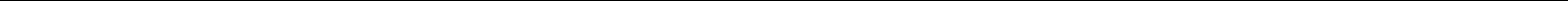 Name: ……………………………………………………………………………………………………………………………………………………………………………………………………………………….Recognition of study subjects from previous studyThe applicant shall fill in block letters the part framed by a thick line.  Recognition of subjects according to Article 21 Paragraph 3 and 5 of Study Rules of Procedure UPJŠ MFStudy subject nameEvaluationDate ofOpinion of the Guarantor of subjectOpinion of the Guarantor of subjectOpinion of the Guarantor of subjectSer.Study subject nameEvaluationpassingCorresponds to the studyOpinion of the Guarantor of subjectOpinion of the Guarantor of subjectOpinion of the Guarantor of subjectNo.subject at UPJŠ FMNo.(as per the study record - transcript from the previous study)(as per the study record - transcript from the previous study)(as per the study record - transcript from the previous study)subject at UPJŠ FM Head of DepartmentEvaluation /Signature(as per the study record - transcript from the previous study)(as per the study record - transcript from the previous study)(as per the study record - transcript from the previous study) Head of DepartmentcreditsSignaturecredits